При разработке урока использованы материалы:Бакулина Г.В.,   Уроки письма в 1 классе: к интересу и эффективности, «Кировская областная типография», 2007. - 104 с.Чулихина Е.А. Анимированный плакат. Письменные буквы русского алфавита. Интернет-ресурсТрофимова С.В. Тетрадь цыплёнка. Пишу красиво.- Алматы: «8&8», 2007.-20 стр.Тема: ЗАГЛАВНАЯ БУКВА С. СТРОЧНАЯ БУКВА с. РАБОТА НАД ПРЕДЛОЖЕНИЕМ.Цели:- знакомство со строчной и заглавной буквами Сс;- формирование умений писать буквосочетания с буквами Сс; письмо слов с буквами Сс. - создать условия для формирования коммуникативных и общеучебных умений и навыковФормируемые УУДЛичностные:  - сохранять мотивацию к учёбе;- проявлять интерес к новому учебному материалу, развивать способность к самооценке.Регулятивные:  - определять и формулировать цель деятельности на уроке;
- формулировать учебные задачи;
- работать по предложенному плану, инструкции;
- высказывать свое предположение на основе учебного материала;
- отличать верно выполненное задание от неверного;
- совместно с учителем и одноклассниками давать оценку своей деятельности на уроке.Познавательные:  -ориентироваться в учебнике, тетради;
- ориентироваться в своей системе знаний (определять границы знания/незнания);
- проводить анализ учебного материала;
- проводить классификацию, указывая на основание классификации;- высказываться в устной форме.Коммуникативные:- слушать и понимать речь других;
- учиться с достаточной полнотой и точностью выражать свои мысли.Предметные результатыЗнать:-  написание строчной и заглавной букв Сс;- правила соединения букв (верхнее, нижнее) в зависимости от следующей буквы.Уметь: - записывать строчную и заглавную буквы Сс;- записывать буквосочетания с правильным соединением;-выбирать слова по данным признакам.Сценарий урокаЗрительный диктантМарина и Пётр малыши.У Марины кукла и мишка.У Пети машина и кубики.Мобилизующий этапНа доске запись:Под листочком Жук проснулся, Потянулся и встряхнулся,Брюшко, …, глаза,…Вымыл капелькой….(В. Бирюков)СПРАВКА: росы, усы, нос.- Прочитайте стихотворение В. Бирюкова «Жук проснулся», в котором пропущены некоторые слова. Познакомьтесь со справкой. (Учащиеся читают вслух.) Сформулируйте задание к этому упражнению.- Надо в стихотворение вставить пропущенные слова, которые находятся в справке.Учащиеся коллективно выполняют задание. Правильный вариант: Под листочком Жук проснулся, Потянулся и встряхнулся, Брюшко, нос, глаза, усы Вымыл капелькой росы.…   за руку ведетНовый день и Новый год. СПРАВКА: месяц, луна, солнце.II. Формулирование учащимися темы и цели урока- Назовите слова, которые вы восстановили в стихотворении. Выделите букву, которая есть в каждом из этих слов. Скажите, какая она: строчная или заглавная. Сформулируйте тему урока.-. Мы восстановили в стихотворении слова нос, усы, росы. В каждом из них есть буква с. Она строчная. Значит, тема урока: «Строчная буква с». (Учитель записывает тему урока на доске.) -Слово солнце начинается с буквы С. Это слово является первым в предложении, поэтому оно пишется с заглавной буквы. Значит, тема урока: «Заглавная буква С».- Тема урока нам известна. Поставьте его цель.- Цель урока: учиться писать строчную букву с, буквосочетания с этой буквой, учиться писать заглавную букву С, буквосочетания и слова с ней.III. Упражнение для подготовки руки к письму IV. Штриховка изображенияV. Работа в прописях по написанию строчной буквы сознакомление учащихся с написанием строчной буквы с; ознакомление учащихся с написанием заглавной буквы С;письмо учащимися строчной буквы с и заглавной буквы С в прописях по образцу и самостоятельно с последующей самопроверкой;письмо буквосочетаний с предварительным установлением школьниками закономерности:       со ос сиVI. Физкультминутка для отдыхаVII. Письмо словосочетанийЗапись словосочетаний лист дубовый, лист осиновый, сок ананасовый, сок сосновый- Приступим к записи слов. На доске слова   мороз, снег, зима, жираф, кувшин, лисаЗапишите сначала слова, в которых сочетание жи-ши, слова, в которых безударный гласный требует проверки, парный согласный требует проверки.VIII. Письмо предложений1)На доске запись: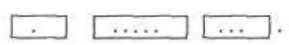 СПРАВКА: осы, у, сосны.- Познакомьтесь со схемой. Прочитайте слова в справке. Сформулируйте задание.- Надо составить предложение из трех слов, которые даны в справке. В первом слове одна буква, во втором - пять, в третьем - три. (Учащиеся составляют предложение и записывают с комментированием предложение У сосны осы.- Определите, в каком слове больше слогов: сосны или осы.2) Составление и запись предложений. Подчёркивание существительных, глаголов3) На доске запись: Река   Город   ИмяСПРАВКА: Сусанна, Суна, Сосна- Запишите слова в обозначенном порядке. Какое слово напишете первым и почему?- Первым надо написать слово Сосна. Это название реки. В нем пять звуков. (Учащиеся пишут слово с комментированием. Далее проводится работа по аналогии.)IX.	Итог урока- Расскажите коротко по порядку о своей работе на уроке.X.	Рефлексия